 Writers and Authors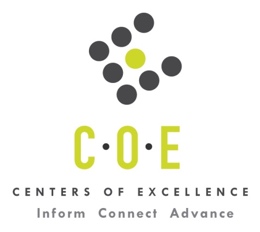 Labor Market Information ReportCity College of San FranciscoPrepared by the San Francisco Bay Center of Excellence for Labor Market ResearchFebruary 2019RecommendationBased on all available data, there appears to be an undersupply of Writers and Authors compared to the demand for this occupation in the Bay region and in the Mid-Peninsula sub-region (San Francisco and San Mateo Counties). There is a projected annual gap of about 640 students in the Bay region and 205 students in the Mid-Peninsula Sub-Region.This report also provides student outcomes data on employment and earnings for programs on TOP 0612.20 - Film Production in the state and region. It is recommended that these data be reviewed to better understand how outcomes for students taking courses on this TOP code compare to potentially similar programs at colleges in the state and region, as well as to outcomes across all CTE programs at City College of San Francisco and in the region. IntroductionThis report profiles Writers and Authors in the 12 county Bay region and in the Mid-Peninsula sub-region for a proposed new Scriptwriting Certificate at City College of San Francisco. Occupational DemandTable 1. Employment Outlook for Writers and Authors in Bay RegionSource: EMSI 2019.1Bay Region includes Alameda, Contra Costa, Marin, Monterey, Napa, San Benito, San Francisco, San Mateo, Santa Clara, Santa Cruz, Solano and Sonoma CountiesTable 2. Employment Outlook for Writers and Authors in Mid-Peninsula Sub-RegionSource: EMSI 2019.1	Mid-Peninsula Sub-Region includes San Francisco and San Mateo CountiesJob Postings in Bay Region and Mid-Peninsula Sub-RegionTable 3. Number of Job Postings by Occupation for latest 12 months (Feb 2018 - Jan 2019)Source: Burning GlassTable 4. Top Job Titles for Writers and Authors for latest 12 months (Feb 2018 - Jan 2019)Source: Burning GlassIndustry ConcentrationTable 5. Industries hiring Writers and Authors in Bay RegionSource: EMSI 2019.1Table 6. Top Employers Posting Jobs for Writers and Authors in Bay Region and Mid-Peninsula Sub-Region (Feb 2018 - Jan 2019)Source: Burning GlassEducational SupplyThere are four community colleges in the Bay Region issuing 17 awards on average annually (last 3 years) on TOP 0612.20 - Film Production. There are two colleges in the Mid-Peninsula Sub-Region issuing 14 awards on average annually (last 3 years) on this TOP code.Table 7. Awards on TOP 0612.20 - Film Production in the Bay RegionSource: IPEDS, Data Mart and LaunchboardNOTE: Headcount of students who took one or more courses is for 2016-17. The annual average for awards is 2014-17 unless there are only awards in 2016-17. The annual average for other postsecondary is for 2013-16.Gap AnalysisBased on the data included in this report, there is a labor market gap in the Bay region with 657 annual openings for Writers and Authors and 17 annual (3-year average) awards for an annual undersupply of 640 students. In the Mid-Peninsula Sub-Region, there is also a gap with 219 annual openings and 14 annual (3-year average) awards for an annual undersupply of 205.Student OutcomesTable 8. Four Employment Outcomes Metrics for Students Who Took Courses on TOP 0612.20 - Film ProductionSource: Launchboard Pipeline (version available on 2/13/19)Skills and EducationTable 9. Top Skills for Writers and Authors in Bay Region (Feb 2018 - Jan 2019)Source: Burning GlassTable 10. Education Requirements for Writers and Authors in Bay Region Note: 50% of records have been excluded because they do not include a degree level. As a result, the chart below may not be representative of the full sample.Source: Burning GlassMethodologyOccupations for this report were identified by use of skills listed in O*Net descriptions and job descriptions in Burning Glass. Labor demand data is sourced from Economic Modeling Specialists International (EMSI) occupation data and Burning Glass job postings data. Educational supply and student outcomes data is retrieved from multiple sources, including CTE Launchboard and CCCCO Data Mart.SourcesO*Net OnlineLabor Insight/Jobs (Burning Glass) Economic Modeling Specialists International (EMSI)  CTE LaunchBoard www.calpassplus.org/Launchboard/ Statewide CTE Outcomes SurveyEmployment Development Department Unemployment Insurance DatasetLiving Insight Center for Community Economic DevelopmentChancellor’s Office MIS systemContactsFor more information, please contact:Doreen O’Donovan, Data Research Analyst, for Bay Area Community College Consortium (BACCC) and Centers of Excellence (CoE), doreen@baccc.net or (831) 479-6481John Carrese, Director, San Francisco Bay Center of Excellence for Labor Market Research, jcarrese@ccsf.edu or (415) 267-6544Writers and Authors (SOC 27-3043): Originate and prepare written material, such as scripts, stories, advertisements, and other material.  Excludes "Public Relations Specialists" (27-3031) and "Technical Writers" (27-3042).Entry-Level Educational Requirement: Bachelor's degreeTraining Requirement: Long-term on-the-job trainingPercentage of Community College Award Holders or Some Postsecondary Coursework: 13%Occupation 2017 Jobs2022 Jobs5-Yr Change5-Yr % Change5-Yr Open-ingsAverage Annual Open-ings10% Hourly WageMedian Hourly WageWriters and Authors6,3226,815493 8%3,286657$15.79 $19.70 Occupation 2017 Jobs2022 Jobs5-Yr Change5-Yr % Change5-Yr Open-ingsAverage Annual Open-ings10% Hourly WageMedian Hourly WageWriters and Authors2,1102,272162 8%1,096219$16.22 $21.86 OccupationBay RegionMid-Peninsula Copy Writers (27-3043.04)2,5531,439 Poets, Lyricists and Creative Writers (27-3043.05)7948Total2,6321,487Common TitleBayMid-PeninsulaCommon TitleBayMid-PeninsulaCopywriter1,191811Grocery Order Writer142Writer15090Writer/Agent140Content Writer14071Contract Writer138Ux Writer10942Web Content Writer126Marketing Writer4722Grant Writer113Creative Writer325Communications Writer103Senior Writer2918General Writer100Senior Ux Writer2812Order Writer102Advertising Specialist2318Freelance Writer94Content Marketing Writer187Product Content Writer94Digital Content Writer1711Product Writer88Marketing Content Writer165Dairy Order Writer71Entry Writer1514Digital Advertising Specialist77Industry – 6 Digit NAICS (No. American Industry Classification) CodesJobs in Industry (2017)Jobs in Industry (2022)% Change (2017-22)% in Industry (2017)Independent Artists, Writers, and Performers (711510)2,3632,3641%36.9%Internet Publishing and Broadcasting and Web Search Portals (519130)72877840%12.1%Other Spectator Sports (711219)22823612%3.7%Periodical Publishers (511120)172166 (11%)2.6%Administrative Management and General Management Consulting Services (541611)14114923%2.3%Advertising Agencies (541810)142141 (2%)2.2%Book Publishers (511130)137136 (2%)2.1%Custom Computer Programming Services (541511)13113414%2.1%Musical Groups and Artists (711130)12012618%2.0%Promoters of Performing Arts, Sports, and Similar Events without Facilities (711320)89917%1.4%Marketing Consulting Services (541613)838824%1.4%Other Scientific and Technical Consulting Services (541690)8886 (5%)1.3%Motion Picture and Video Production (512110)85856%1.3%Public Relations Agencies (541820)8281 (1%)1.3%Newspaper Publishers (511110)8379 (29%)1.2%Agents and Managers for Artists, Athletes, Entertainers, and Other Public Figures (711410)7775 (9%)1.2%Computer Systems Design Services (541512)737310%1.1%Theater Companies and Dinner Theaters (711110)616418%1.0%EmployerBayEmployerBayEmployerMid-PeninsulaWhole Foods Market, Inc.51Cisco Systems Incorporated10The Realreal20Menlo Technologies41Nerdwallet9Gap Inc.19Apple Inc.33Salesforce9Facebook13The Realreal20Stanford University9Williams-Sonoma13Gap Inc.19Swirl Incorporated9Fast Forward Accelerate Good12Google Inc.19Uber9Shs Incorporated12Intellipro Incorporated16Yusen Logistics9Pinterest11Lululemon15Fisher Investments8Safeguard Scientifics Incorporated10Facebook13IBM8Nerdwallet9Fast Forward Accelerate Good13Steyer Content8Salesforce9Safeguard Scientifics Incorporated13Trilyon, Inc8Swirl Incorporated9Williams-Sonoma13Wunderland8Uber9Shs Incorporated1210X Genomics7Yusen Logistics9Pinterest11Curology7Curology7CollegeSub-RegionHeadcountAssociatesCertificatesTotalCanadaMid-Peninsula24ChabotEast Bay32City College of San FranciscoMid-Peninsula9977Diablo ValleyEast Bay92FoothillSilicon Valley1122Monterey PeninsulaSanta Cruz & Monterey1211San Jose CitySilicon Valley14SkylineMid-Peninsula195167Total Bay RegionTotal Bay Region47941317Total Mid-Peninsula Sub-RegionTotal Mid-Peninsula Sub-Region318113142015-16Bay 
(All CTE Programs)City College of San Francisco (All CTE Programs)State (0612.20)Bay (0612.20)Mid-Peninsula (0612.20)City College of San Francisco (0612.20)% Employed Four Quarters After Exit74%73%68%63%67%67%Median Quarterly Earnings Two Quarters After Exit$23,396$10,170$9,555$6,796$8,139$5,975Median % Change in Earnings46%50%19%32%29%29%% of Students Earning a Living Wage63%55%54%39%36%30%SkillPostingsSkillPostingsSkillPostingsCopywriting1,373Product Marketing160Stakeholder Management94Journalism663Copy Editing141Product Management91Social Media535Facebook139Ad Campaigns89Proofreading310Contract Preparation137Adobe Acrobat89Content Management298Content Marketing133Budgeting89Technical Writing / Editing288Marketing Copy133Market Strategy86Creative Writing276Digital Marketing132Broadcast Industry Knowledge84Marketing272Marketing Materials119Packaging84Project Management272Content Management Systems (CMS)109Direct Mail82Content Development250Marketing Communications109Quality Assurance and Control78Blog Posts231Merchandising109Information Architecture75Business-to-Business222Adobe Photoshop105Digital Advertising73E-Commerce203Adobe Indesign104Scheduling73Retail Industry Knowledge193Concept Development103Thought Leadership73Customer Service162Newsletters94Email Campaigns72Education (minimum advertised)Latest 12 Mos. PostingsHigh school or vocational training49 (4%)Associate Degree11 (1%)Bachelor’s Degree or Higher1,251 (95%)